Множественное число имён существительных (Plural Nouns)ОНИ   ( they )Create plural nouns as in example: 
Образуй существительные во множественном числе по-образцуМинута – минуты;   неделя – недели;  словарь – словари;машина - _____________   месяц - ____________________
тетрадь - _____________    море - ________________
журнал - ______________  секунда - __________________
задание - _____________   слон - _____________________
зеркало - _____________    стол - _____________________
час - _________________    компьютер - ________________
кресло - _______________   дверь - ___________________
кровать - _______________  год - _____________________
мальчик - ____________  девочка - ______________
кошка - ______________  собака - ______________
мяч - ________________  ночь - _________________  
папка - ______________  ручка - ________________
рюкзак - _____________  каша - ________________
врач - _______________   гараж - _______________Change the sentence as in example:
Измени предложение по образцу:	Исключения  (Exceptions)человек ( human)			люди (people)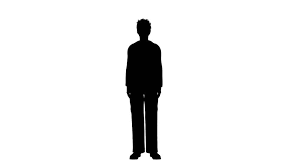 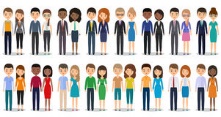 стул 					стулья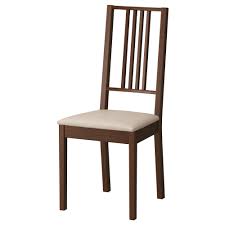 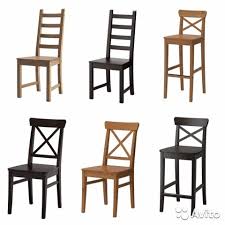 	дерево				деревья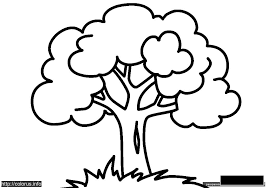 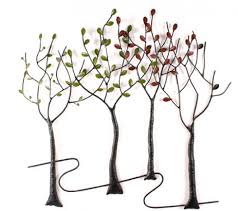 	яблоко					яблоки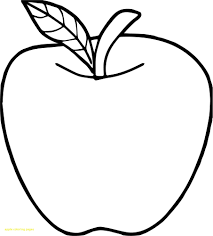 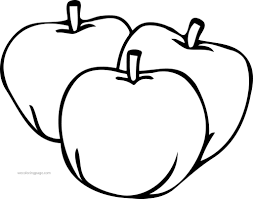 Translate into English:
Переведи на английский:Ребёнок ____________________,    дети _____________________________,Друг _______________________,     друзья ___________________________,Ухо ________________________,     уши _____________________________,Дочь _______________________,    дочери ___________________________,Сын ________________________,    сыновья __________________________,Имя ________________________,    имена ___________________________,День _______________________,     дни _____________________________,Брат _______________________,     братья ___________________________.Хотеть (to want) -  Модель (model)
Insert the words:
Вставь слова по образцу:Любить  (to love)-  (как говорить)
Insert the word     любить:
Вставь слово         любить:- Ø,    - аЫ- оА- ь/й,  - яИ- еЯЫ / ИЫ / ИА / ЯОНОНАОНОдоллар - долларыгазета - газетыОкно – окнапапа - папыкровать - кроватиМоре – морярубль - рублисемья - семьимузей - музеи    - к / г / х / ч / ж / ш / щИкарандаш – карандаши, книга – книгикарандаш – карандаши, книга – книгиДевочка пишет письмо (letter).Девочки пишут письма (letters).Мальчик читает журнал.Папа пьёт сок.Мама ест суп.Ученик делает урок.Он говорит по-русски.Я           хочуМы   хотимТы         хочешьВы    хотитеОн, она хочетОни  хотятСегодня Оля не..... играть.Сегодня Оля не хочет играть.Почему ты не .......................... читать?Почему ты не .......................... читать?Мы ................... есть, а Андрей ....................... пить.Мы ................... есть, а Андрей ....................... пить.Я не знаю, почему Катя не ....................... слушать.Я не знаю, почему Катя не ....................... слушать.Вы ........................ говорить по-русски?Вы ........................ говорить по-русски?Я           люблюМы   любимТы         любишьВы    любитеОн, она любитОни  любятДети ............................ спрашивать.Почему ты не .......................... писать?Я и мой друг .............................. отдыхать.Я не знаю, почему Маша не ....................... есть.Что вы ................................ делать вечером?